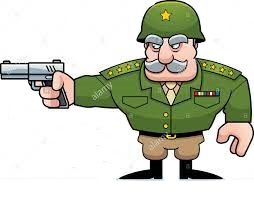 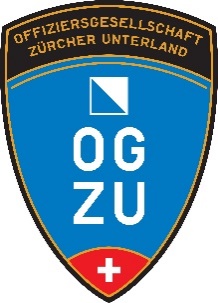 Anmeldung zum Pistolenschiessen TegitalDonnerstag, 08. Juni 2023, 18:00-22:00 Uhr (bitte pünktlich!)Gerne komme ich ans Pistolenschiessen im Tegital. Ich melde folgende Personen an:Anmeldung:bis Ende Mai 2023per E-Mail: 	urech@bluewin.chper Post:	Oberstlt Edgar Urech, Oberackerstrasse 8, 8309 Nürensdorf ZHGrad:Name:Vorname:SchiessenNaE